Утвърждавам:Владислава ЦаневаДиректорГрафик за провеждене на допълнително обучение по проект „Подкрепа за успех“ 2021/2022 година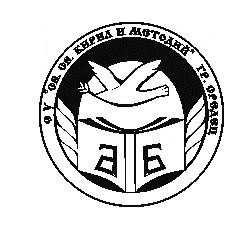 МИНИСТЕРСТВО  НА  ОБРАЗОВАНИЕТО  И НАУКАТАСУ „Св.св.Кирил и Методий” гр. Средец, обл.Бургасул. „В.Коларов” 168    тел./факс 05551/ 31-60-директор; 36-02- ЗДУД;36-65- канцелария; eл.поща- sou_sredec@ abv.bg; sait: www.susredets.org№КлубръководителденБр.часoвеЧас от...до...стая1.Пишем и четемПенка Булановасряда212:30 – 14:00с/у чистачките2.Можем да четем и пишемСоня Димитровасряда212:30 – 14:00333.Аз пиша и четаЯна Миглашевавторник212:30 – 14:00с/у чистачките4. Уча се да чета и пишаЯна Станчевапетък211:10 – 12:3045.УмничетаВаня Николовасряда211:50 – 13:1086.Играя с думитеСветла Гюровапонеделник211:50 – 13:1077.Пиша и четаРосица Димовачетвъртък212:30 – 14:009 /кабинет по музика/8.Мога повечеВеличка Георгиевасряда212:30 – 14:00169.Аз съм грамотно детеНина Янчевавторник211:55 – 13:154010.ЛюбознайкоНели Стаматовачетвъртък212:30 – 14:003211.Знам и могаДима Желевавторник212:30 – 14:009 /кабинет по музика/12.Азбучна стълбицаАлбена Илиевачетвъртък211:50 – 13:10хранилище – етаж I13.Аз съм грамотен БългаринВаня Ралевачетвъртък211:30 – 12:504114.Четем и пишем заедноДинка Терзиевасряда212:30 – 14:004015.Уча се да четаЕлена Чехларовачетвъртък211:50 – 13:10416.Обичам да чета и пишаКатя Георгиевавторник211:55 – 13:15217.Стъпка по стъпкаКетаЖелязковасряда212:00 – 13:20118.Знам български езикЯна Алексиевасряда212:30 – 14:00библиотека